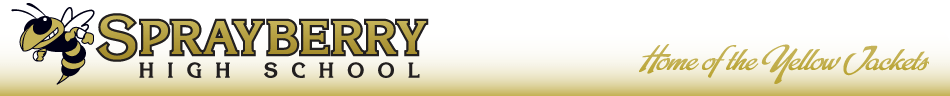 American Literature & CompositionMs. Passman/Mr. ToomerEmail: kyla.passman@cobbk12.org                   Antwan.Toomer@cobbk12.orgBlog: http://kyla13.weebly.com/  Course Description: American Literature/Composition is a college prep class which surveys American works and authors and will provide writing experiences related to the interpretation of literature. Grammar, vocabulary development, listening, speaking, and research will also be included.Reading SelectionsThe Crucible (by Arthur Miller)Catcher in the RyeA Raisin in the SunSelected Short Stories, Poems, and non-fictional textsGradingSummative Reading Assessments (Tests, Major Projects)	30%Summative Writing Assessments (Essays)				30%Formative Assessments (Classwork, Homework)			20%End of Course Test (EOCT)						20%SynergyGrades will be entered weekly.  Compositions and major projects will be graded in a timely manner, but these grades may not appear on the weekly updates as they take much longer to evaluate.  If a student has not made up an assignment when I enter grades, the student will be assigned a grade of zero, which will be changed when I update grades IF the student has made up the work in the time allotted (Please see department “Late Work and Make-Up work Policies” below).English Department Late Work and Make-Up work PoliciesLate WorkFormative Assessments (including homework, classwork, and some quizzes) make up 20% of a student’s grade. The English department will not accept these assessments for a late grade. This means that if a student does not turn in his/her homework on the day that it is due, he/she will receive a grade of zero.  Summative Assessments (including projects, essays, presentations, etc.) make up 80% of a student’s grade. The English department will accept a summative assessment ONE day after it is due for a maximum grade of 70%, and TWO days after it is due for a maximum grade of 50%. Summative Assessments will not be accepted for a grade after two days.Missed WorkAs a department, we will be upholding Sprayberry High School’s policy on work missed due to an absence. See page 6 of your student handbook for a more detailed description of the policy.Grade Recovery●The EOCT grade can be used to replace ONE failing summative grade.Required Materials3 ring binder 1 ½ inch min,loose-leaf paperset of 5 dividerspens (blue or black)highlightersRequested Items:Box of tissueHand sanitizer**Please see me if you have issues obtaining any required items.